МУНИЦИПАЛЬНОЕ ОБРАЗОВАНИЕ «ГОРОД БЕРЕЗНИКИ»АДМИНИСТРАЦИЯ ГОРОДА БЕРЕЗНИКИ ПОСТАНОВЛЕНИЕ…………….	№…………….В целях увековечивания памяти о малолетних узниках фашистских концлагерей, в соответствии со статьей 47 Устава муниципального образования «Город Березники», Порядком присвоения наименований объектам и согласования установки объектов монументального искусства на территории муниципального образования «Город Березники», утвержденным решением Березниковской городской Думы от 30.10.2019 № 671, протоколом заседания комиссии по формированию и сохранению облика города  от 06.09.2019администрация города Березники ПОСТАНОВЛЯЕТ:1.Провести открытый конкурс эскизов на создание памятного знака малолетним узникам фашистских концлагерей для размещения на территории муниципального образования «Город Березники» (далее – открытый конкурс).2.Утвердить прилагаемое Положение о проведении открытого конкурса (далее – Положение).3.Создать жюри открытого конкурса эскизов на создание памятного знака малолетним узникам фашистских концлагерей                для размещения на территории муниципального образования «Город Березники» (далее – жюри конкурса).4.Утвердить прилагаемый состав жюри конкурса.5.Начальнику управления культуры администрации города Березники организовать проведение открытого конкурса                            в соответствии с Положением, утвержденным настоящим постановлением.6.Официально опубликовать настоящее постановление                        в официальном печатном издании – газете «Два берега Камы»                    и разместить его полный текст, состоящий из настоящего постановления, Положения и состава жюри конкурса, указанных                в пунктах 2 и 4 настоящего постановления, на Официальном портале правовой информации города Березники в информационно-телекоммуникационной сети «Интернет».7.Настоящее постановление вступает в силу со дня, следующего за днем его официального опубликования в официальном печатном издании.8.Контроль за исполнением настоящего постановления возложить на заместителя главы администрации Рахмуллина В.В.УТВЕРЖДЕНОпостановлениемадминистрации городаот …………………      №……….……….ПОЛОЖЕНИЕо проведении открытого конкурса эскизовна создание памятного знака малолетним узникам фашистских концлагерей для размещения на территории муниципального образования «Город Березники»I.Общие положения1.1.Настоящее Положение о проведении открытого конкурса эскизов на создание памятного знака малолетним узникам фашистских концлагерей для размещения на территории муниципального образования «Город Березники» (далее – Положение) определяет порядок организации и проведения открытого конкурса эскизов на создание памятного знака малолетним узникам фашистских концлагерей с последующим его размещением                      на территории города Березники муниципального образования «Город Березники» (далее – конкурс).1.2.Организацию проведения конкурса, определение победителя конкурса обеспечивают: 1.2.1.Управление культуры администрации города Березники (далее – Управление культуры);1.2.2. Муниципальное автономное учреждение «Культурно-деловой центр г. Березники» (далее – МАУ «КДЦ»);1.2.3.жюри открытого конкурса эскизов на создание памятного знака малолетним узникам фашистских концлагерей для размещения на территории муниципального образования «Город Березники» (далее - Жюри конкурса).1.3.Конкурс проводится в следующие сроки: 1.3.1.дата начала приема заявок: 08 июня 2020 г.;1.3.2.дата окончания приема заявок: 13 июля 2020 г. (включительно);1.3.3.рассмотрение и оценка поступивших заявок: до 30 июля 2020 г.;1.3.4.подведение итогов конкурса не позднее 14 августа 2020 г.1.4.Информация о проведении конкурса и сроках его проведения подлежит опубликованию не позднее 05 июня 2020 г. путем размещения соответствующей информации на официальных сайтах             в информационно-телекоммуникационной сети «Интернет» (далее – сеть «Интернет»):1.4.1.Администрации города Березники – по адресу: https://admbrk.ru/, вкладка «Социальная сфера», раздел «Культура», подраздел «Конкурсы, фестивали»; 1.4.2.Управления культуры – по адресу: http://berkultura.ru/, вкладка «Фестивали и конкурсы», раздел «Городские и краевые конкурсы», подраздел «Городские конкурсы»; 1.4.3.МАУ «КДЦ» – по адресу: http://kdc-berezniki.com//, вкладка «Новости».1.5.По результатам рассмотрения и оценки поступивших заявок:1.5.1.победитель конкурса награждается дипломом победителя конкурса и получает денежный приз в размере 50 000 (Пятьдесят тысяч) рублей (без учета НДФЛ);1.5.2.другие лица, принявшие участие в конкурсе, награждаются дипломами участников конкурса. 1.6.Расходы, связанные с проведением конкурса, в том числе выплатой денежного приза, указанного в подпункте 1.5.1                    пункта 1.5 настоящего раздела, осуществляются в рамках муниципальной программы «Развитие сферы культуры», утвержденной муниципальным правовым актом Администрации города Березники.1.7.Учитывая, что проведение конкурса осуществляется в период введенных ограничений в соответствии с указом губернатора Пермского края от 29.03.2020 № 23 «О мероприятиях, реализуемых             в связи с угрозой распространения новой коронавирусной инфекции (COVID-19) в Пермском крае» (далее – Указ от 29.03.2020 № 23), документы, указанные в разделе V настоящего Положения, принимаются только в виде электронных образов документов               (скан документа).II.Цели и задачи конкурса2.1.Цель конкурса: создание эскиза памятного знака малолетним узникам фашистских концлагерей (далее соответственно – эскиз памятного знака, памятный знак) для размещения на территории города Березники муниципального образования «Город Березники» (далее – город Березники).2.2.Задачи конкурса: 2.2.1.привлечение к участию в оформлении территории муниципального образования «Город Березники» скульпторов, художников, архитекторов или их профессиональных объединений, дизайн-студий и т.п.; 2.2.2.увековечивание памяти малолетних узников фашистских концлагерей.III.Основные требования к памятному знаку3.1.Место установки памятного знака – территория города Березники, расположенная между зданием по проспекту Советский, 15, занимаемым Государственным бюджетным профессиональным образовательным учреждением «Березниковский медицинский колледж», и площадью Фронтовиков, у пересечения проспекта Советский и улицы Циренщикова, согласно приложению 1                         к настоящему Положению (далее – план-схема).3.2.Участникам конкурса при разработке эскиза памятного знака необходимо учитывать:3.2.1.требования Концепции по созданию памятного знака малолетним узникам фашистских концлагерей, изложенные                          в приложении 2 к настоящему Положению (далее – Концепция);3.2.2.архитектурно-художественное решение памятного знака              не должно противоречить характеру места его установки, особенностям среды, в которой он будет находиться как новый элемент;3.2.3.размещение памятного знака с учетом его панорамного восприятия;3.2.4.существующую градостроительную ситуацию, окружающую застройку и размещение исходя из градостроительных возможностей;3.2.5.памятный знак должен быть выполнен в материалах                     и технике, обеспечивающих наиболее полное выявление художественного замысла и долговечность объекта;3.2.6.памятный знак должен быть безопасным в использовании, устойчивым к погодным условиям с учетом климатических условий города Березники: дождь, снег, ветер, солнце; 3.2.7.изготовлен из безопасных и долговечных материалов, способных сохранять структурные параметры в климатических условиях города Березники в режиме эксплуатации.IV.Требования к эскизу памятного знака4.1.Эскиз памятного знака должен содержать:4.1.1.объемное (трехмерное) изображение памятного знака                    с указанием примерных размеров всего памятного знака и его составляющих деталей; 4.1.2.схему обустройства (благоустройства) территории вокруг памятного знака.4.2.Не допускаются к участию в конкурсе эскизы памятных знаков, пропагандирующие экстремизм, насилие, социальную, расовую, национальную или религиозную рознь, унижающие национальное достоинство, пропагандирующие исключительность, превосходство либо неполноценность граждан по признаку                        их отношения к религии, социальной, расовой, национальной, религиозной или языковой принадлежности, а также демонстрирующие нацистскую атрибутику или символику либо атрибутику или символику, сходные с нацистской атрибутикой или символикой до степени их смешения. 4.3.К рассмотрению не принимаются эскизы памятных знаков,   не соответствующие требованиям раздела III настоящего Положения, а также эскизы памятных знаков, не соответствующие требованиям настоящего раздела.V.Правила участия в открытом конкурсе5.1.К участию в конкурсе приглашаются скульпторы, художники, архитекторы, являющиеся гражданами Российской Федерации, или их профессиональные объединения, дизайн-студии и т.п. (далее – участники конкурса). Члены Жюри конкурса не вправе принимать участие в конкурсе  и подавать заявки.  5.2.Для участия в конкурсе участник конкурса в сроки, установленные подпунктами 1.3.1 и 1.3.2 пункта 1.3 раздела I настоящего Положения, подает в МАУ «КДЦ» следующие документы и материалы: 5.2.1.заявку, составленную в произвольной письменной форме            и подписанную участником конкурса, которая должна содержать:фамилию, имя, отчество (последнее – при наличии), число, месяц, год рождения (для физического лица или индивидуального предпринимателя) или юридическое и творческое (при наличии) наименование объединения, организации – автора эскиза памятного знака;адрес местонахождения (проживания) участника конкурса, контактный телефон и адрес электронной почты;наименование памятного знака;5.2.2.эскиз памятного знака, подготовленный в соответствии               с требованиями разделов III и IV настоящего Положения;5.2.3.пояснительную записку, составленную в произвольной письменной форме на отдельном листе, которая должна содержать (далее – пояснительная записка):наименование памятного знака;габариты (размеры) памятного знака;указание предполагаемого места размещения памятного знака              в соответствии с планом-схемой; краткий перечень используемых для создания памятного знака материалов;ориентировочную стоимость создания и установки памятного знака (калькуляция с указанием видов и предполагаемых сумм расходов);5.2.4.согласие участника конкурса и согласие третьих лиц             (если таковые упомянуты в представленном эскизе памятного знака) на обработку персональных данных, составленное по форме согласно приложению 3 к настоящему Положению;5.2.5.согласие участника конкурса на заключение договора, составленное в произвольной форме.5.3.Документы и материалы, указанные в пункте 5.2 настоящего раздела, подаются участником конкурса в виде электронных образов документов (скан документа) на электронную почту МАУ «КДЦ»                в сети «Интернет» по адресу: kdc_berezniki32@mail.ru, с пометкой «Конкурс памятный знак Непокоренные». 5.4.Один участник конкурса может подать только одну заявку.5.5.При подаче заявки участник конкурса подтверждает следующее:5.5.1.свое авторство на эскиз памятного знака (любая форма копирования повлечет за собой исключение эскиза памятного знака   из конкурса);5.5.2.свое согласие и согласие третьих лиц (если таковые упомянуты в представленном эскизе памятного знака) на участие               в конкурсе;5.5.3.свое согласие, что в случае возникновения обоснованных претензий со стороны третьих лиц эскиз памятного знака исключается из участия в конкурсе;5.5.4.в случае получения обоснованных претензий от третьих лиц участник конкурса несет ответственность за нарушение прав третьих лиц в соответствии с действующим законодательством Российской Федерации.VI.Порядок проведения конкурса и критерии оценки6.1.МАУ «КДЦ» организовывает прием документов                            и материалов, указанных в пункте 5.2 раздела V настоящего Положения (далее – заявка), в электронной форме, путем регистрации указанных документов в электронной ведомости приема заявок                  и эскизов памятного знака с указанием даты и времени приема заявки (далее – электронная ведомость).6.2.Заявка регистрируется в электронной ведомости в день ее поступления. Каждой поступившей заявке присваивается номер                     в формате «01» по возрастанию и означает порядковый номер заявки. 6.3.В день поступления заявки МАУ «КДЦ» оценивает ее                  на комплектность документов, указанных в пункте 5.2 раздела V настоящего Положения, и, в случае несоответствия комплектности заявки указанным требованиям, заявка в течение одного рабочего          дня со дня поступления отклоняется и возвращается лицу,                               ее направившему с указанием причин отклонения. Участник конкурса вправе подать заявку повторно после устранения причин ее отклонения до даты, указанной в подпункте 1.3.2 пункта 1.3 раздела I настоящего Положения.  6.4.Заявки, поступившие в МАУ «КДЦ» после даты, установленной подпунктом 1.3.2 пункта 1.3 раздела I настоящего Положения, не принимаются, не регистрируются и в конкурсе                     не участвуют.6.5.Представленные в МАУ «КДЦ» заявки и приложенные к ним документы участникам конкурса не возвращаются.6.6.МАУ «КДЦ» не позднее 10 (десяти) рабочих дней после даты, указанной в подпункте 1.3.2 пункта 1.3 раздела I настоящего Положения, предоставляет Жюри конкурса только эскизы памятных знаков и пояснительные записки к ним с присвоенными номерами, указанными в пункте 6.2 настоящего раздела, без указания наименования участника конкурса.6.7.Жюри конкурса оценивает поступившие эскизы памятного знака на соответствие их требованиям, указанным в разделах III                  и IV настоящего Положения.6.8.Оценка предоставленных эскизов памятного знака проводится членами Жюри конкурса по 5-бальной шкале,                          по следующим критериям:6.8.1.оригинальность замысла, креативность мышления;6.8.2.соответствие тематики памятного знака Концепции; 6.8.3.реальность воплощения предложенного памятного знака;6.8.4.гармоничное сочетание с окружающим ландшафтом.6.9.Система оценки по критериям, указанным в пункте 6.8 настоящего раздела:6.9.1.ноль баллов – данный критерий полностью отсутствует; 6.9.2.один балл – данный критерий отражен в минимальном объеме;6.9.3.два балла – данный критерий отражен незначительно;6.9.4.три балла – данный критерий отражен наполовину;6.9.5.четыре балла – данный критерий отражен в значительной степени;6.9.6.пять баллов – данный критерий отражен максимально.6.10.Победитель конкурса (отсутствие победителя конкурса) определяется решением Жюри конкурса путем арифметического сложения набранных по каждому критерию баллов, выставленных каждому участнику конкурса каждым из членов Жюри конкурса. 6.11.Победителем конкурса признается участник конкурса, набравший по сумме оценки критериев, выставленной всеми членами Жюри конкурса, наибольшее количество баллов. 6.12.В случае если по результатам конкурса победитель конкурса не определен Управление культуры не позднее 30 рабочих дней организует проведение повторного конкурса в соответствии                          с настоящим Порядком.6.13.При равной сумме баллов, набранных участниками конкурса, проводится открытое голосование членов Жюри конкурса, по итогам которого победителем конкурса становится участник конкурса, который во время подведения итогов конкурса путем открытого голосования членов Жюри конкурса набрал большинство голосов присутствующих на заседании членов Жюри конкурса                       с учетом суммы баллов, указанных в пункте 6.11 настоящего раздела.VII.Жюри конкурса7.1.Члены Жюри конкурса осуществляют оценку предоставленных на конкурс эскизов памятных знаков на их соответствие требованиям, установленным разделами III                         и IV настоящего Положения, и критериям, указанным в пункте 6.8 раздела VI настоящего Положения. 7.2.Победитель конкурса (отсутствие победителя конкурса) определяется решением членов Жюри конкурса, которое является окончательным и пересмотру не подлежит.7.3.Члены Жюри конкурса ведут работу на общественных началах.7.4.Информационное, материально-техническое обеспечение работы Жюри конкурса осуществляется Управлением культуры.7.5.Жюри конкурса формируется в составе председателя Жюри конкурса, заместителя председателя Жюри конкурса, секретаря Жюри конкурса и членов Жюри конкурса. Персональный состав жюри конкурса утверждается муниципальным правовым актом Администрации города Березники. 7.6.Общее руководство Жюри конкурса, планирование его текущей деятельности, утверждение повесток заседаний, обеспечение выполнения возложенных задач и проведение заседаний осуществляется председателем Жюри конкурса, а в период его отсутствия – заместителем председателя Жюри конкурса.В случае, если на дату проведения заседания Жюри конкурса действуют ограничения, установленные Указом от 29.03.2020 № 23, заседание Жюри конкурса осуществляется по системе видеоконференцсвязи.7.7.Председатель Жюри конкурса:7.7.1.определяет перечень, сроки и порядок рассмотрения вопросов на заседаниях Жюри конкурса;7.7.2.определяет время, дату и место проведения заседания Жюри конкурса, в том числе с учетом ограничений, установленных Указом от 29.03.2020 № 23;7.7.3.подписывает протоколы заседаний Жюри конкурса.7.8.Секретарь Жюри конкурса:7.8.1.осуществляет организационно-техническое обеспечение деятельности Жюри конкурса, в том числе:7.8.1.1.уведомляет членов Жюри конкурса не менее чем                   за 3 рабочих дня о времени, месте и дате проведения заседания              Жюри конкурса;7.8.1.2.ведет и оформляет протоколы заседаний Жюри конкурса; 7.8.1.3.принимает участие в голосовании на заседаниях Жюри конкурса.В случае отсутствия секретаря Жюри конкурса его обязанности исполняет лицо, на которое возложены обязанности по основному месту работы.7.9.Заместитель председателя Жюри конкурса, члены Жюри конкурса имеют право:7.9.1.участвовать в заседаниях Жюри конкурса с правом голоса;7.9.2.выносить на обсуждение любые вопросы, относящиеся               к компетенции Жюри конкурса;7.9.3.высказывать свое мнение по обсуждаемым вопросам;7.9.4.получать информацию, имеющуюся в распоряжении Жюри конкурса.7.10.Лица, указанные в пункте 7.5 настоящего раздела, обязаны:7.10.1.присутствовать на заседаниях Жюри конкурса лично,                за исключением, если председателем Жюри конкурса принято решение о проведении заседания по системе видеоконференцсвязи;7.10.2.хранить государственную и иную, охраняемую законом, тайну, а также не разглашать ставшую им известной в связи с работой в Жюри конкурса информацию, отнесенную к категории конфиденциальной или для служебного пользования.7.11.Формой работы Жюри конкурса является заседание, в том числе по системе видеоконференцсвязи.Заседание Жюри конкурса проводится с учетом сроков, указанных в подпункте 1.3.3 пункта 1.3 раздела I настоящего Положения.7.12.Заседание Жюри конкурса считается правомочным, если              на нем присутствовали (участвовали в заседании посредством видеоконференцсвязи) не менее половины его членов.7.13.Члены Жюри конкурса обладают равными правами                   при рассмотрении вопросов на заседаниях Жюри конкурса.7.14.Решения Жюри конкурса оформляются протоколом                        в день заседания, который подписывается председательствующим              на заседании Жюри конкурса и секретарем. В случае проведения заседания Жюри конкурса по системе видеоконференцсвязи протокол заседания подписывается только председательствующим на заседании Жюри конкурса.7.15.Подписанный протокол заседания Жюри конкурса в тот же день направляется в Управление культуры и МАУ «КДЦ».В случае если на дату проведения заседания Жюри конкурса действуют ограничения, установленные Указом от 29.03.2020 № 23, направление протокола осуществляется посредством электронной почты в виде скан-образа.7.16.Копия протокола заседания Жюри конкурса с итогами конкурса направляется МАУ «КДЦ» всем участникам конкурса                     в течение 5 рабочих дней со дня его подписания.В случае если на дату проведения заседания Жюри конкурса действуют ограничения, установленные Указом от 29.03.2020 № 23, направление протокола осуществляется посредством электронной почты в виде скан-образа.VIII.Порядок выплаты денежного приза8.1.МАУ «КДЦ» в срок не позднее 5 рабочих дней после поступления протокола заседания Жюри конкурса с итогами конкурса запрашивает у победителя конкурса (при наличии), в отношении которого Жюри конкурса приняло решение о присуждении денежного приза, сведения о лицевых счетах в кредитной организации для его перечисления.8.2.Запрашиваемая информация предоставляется победителем конкурса МАУ «КДЦ» по форме согласно приложению 4                             к настоящему Положению (далее – заявление), которая                                при поступлении в тот же день направляется в Управление культуры. 8.3.Выплата денежного приза производится победителю конкурса при наличии подписанного Договора, составленного                   по форме согласно приложению 5 к настоящему Положению,                      на основании правового акта МАУ «КДЦ», путем безналичного перевода денежных средств на лицевой счет в кредитной организации, указанный в заявлении, в срок не позднее 20 рабочих дней после подписания Договора. Приложение 1к Положению о проведении открытого конкурса эскизов на создание памятного знака малолетним узникам фашистских концлагерей для размещения на территории муниципальногообразования «Город Березники» ПЛАН-СХЕМА(место установки памятного знака малолетним узникам фашистских концлагерей на территории города Березники муниципального образования «Город Березники»: между зданием по проспекту Советский, 15, занимаемым Государственным бюджетным профессиональным образовательным учреждением «Березниковский медицинский колледж», и площадью Фронтовиков, у пересечения проспекта Советский и улицы Циренщикова)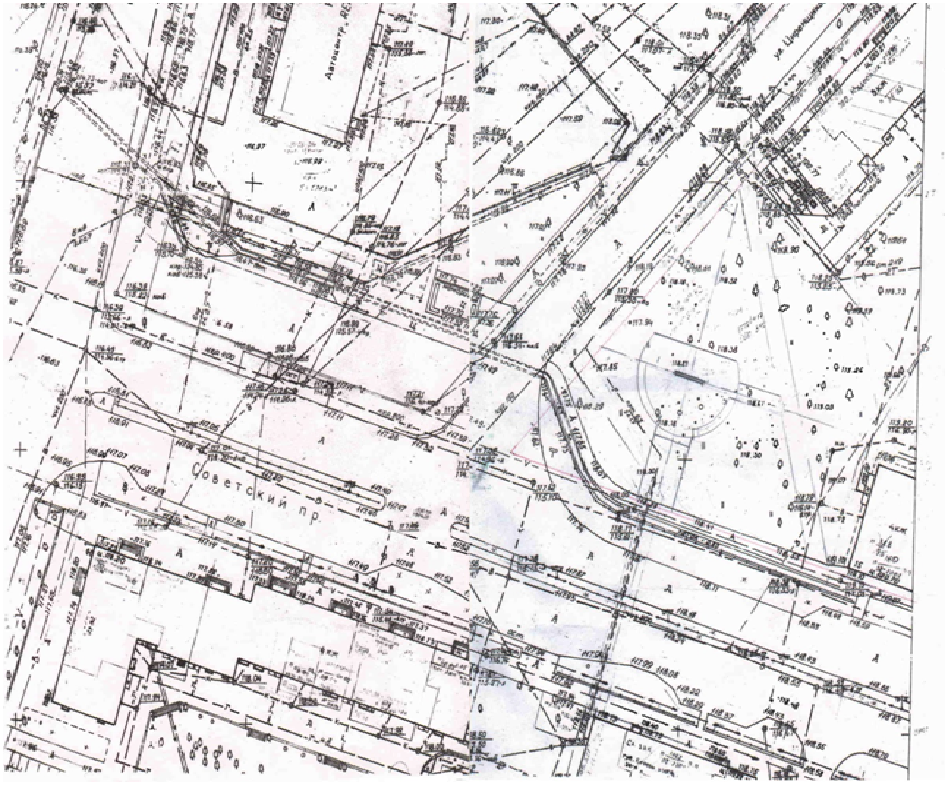 Приложение 2к Положению о проведении открытого конкурса эскизов на создание памятного знака малолетним узникам фашистских концлагерей для размещения на территории муниципальногообразования «Город Березники» КОНЦЕПЦИЯ по созданию памятного знака малолетним узникам фашистских концлагерейМесто: территория города Березники, расположенная между зданием по проспекту Советский, 15, занимаемым Государственным бюджетным профессиональным образовательным учреждением «Березниковский медицинский колледж», и площадью Фронтовиков,  у пересечения проспекта Советский и улицы Циренщикова                    (смотри схему).Цель установки: Памятный знак должен увековечить память                о событиях Великой Отечественной войны, о жителях муниципального образования «Город Березники» - малолетних узниках фашистских концлагерей. На памятном знаке должен быть размещен текст:«Памяти малолетних узников фашистских концлагерей»;«За годы Великой Отечественной войны количество узников фашистских концлагерей превысило 18 миллионов человек. Каждый пятый из них был РЕБЕНОК»;«Уж сколько лет минуло с той поры, А все война в дверь памяти стучится. И молишь ты: «Не приведи, господь, Такой беде еще раз повториться!».Памятный знак должен органично вписываться в существующий архитектурный облик места установки.Памятный знак должен быть расположен на постаменте не менее 50 сантиметров высотой, исключающем занесение снегом в зимнее время.Обязательным условием является наличие в эскизе памятного знака мероприятий по благоустройству прилегающей к памятному знаку территории. Объект монументального искусства: памятный знак.Рекомендуемая максимальная стоимость последующего изготовления, доставки и установки памятного знака: не более                       3 000 000 (Три миллиона) рублей.Приложение 3к Положению о проведении открытого конкурса эскизов на создание памятного знака малолетним узникам фашистских концлагерей для размещения на территории муниципальногообразования «Город Березники» ФОРМАСОГЛАСИЕ на обработку персональных данных
Я, _________________________________________________________,(фамилия, имя, отчество (последнее – при наличии)проживающий(ая) и зарегистрированный(ая) по адресу: ________________________________________________________________________,паспорт гражданина Российской Федерации: серия ______________________, номер __________________________, выдан ______________________________________________________, дата выдачи ___________________,свободно, по своей воле и в своем интересе даю свое согласие:Управлению культуры администрации города Березники           (адрес: 618400, Пермский край, г. Березники, ул. Ломоносова, 60) (далее - Управление культуры);Муниципальному автономному учреждению «Культурно-деловой центр г. Березники» (адрес: 618400, Пермский край, г. Березники,    ул. Льва Толстого, 50) (далее – МАУ «КДЦ»);членам жюри открытого конкурса эскизов на создание памятного знака малолетним узникам фашистских концлагерей для размещения на территории муниципального образования «Город Березники» (далее - Жюри конкурса);на обработку (любое действие (операцию) или совокупность  действий (операций), совершаемых с использованием средств  автоматизации или без использования таких средств с персональными данными, включая сбор, запись, систематизацию, накопление, хранение, уточнение (обновление, изменение), извлечение, использование, передачу (распространение, предоставление, доступ), обезличивание, блокирование, удаление, уничтожение), следующих персональных данных:фамилия, имя, отчество (последнее - при наличии), год, месяц, дата, место рождения, гражданство;адрес регистрации и фактического проживания;паспорт (серия, номер кем и когда выдан);номер телефона; адрес электронной почты.Вышеуказанные персональные данные предоставляю                        для обработки в целях участия в открытом конкурсе эскизов                     на создание памятного знака малолетним узникам фашистских концлагерей для размещения на территории муниципального образования «Город Березники».Настоящее согласие на обработку персональных данных вступает в силу со дня подписания и может быть отозвано мною                  на основании письменного заявления в произвольной форме по месту нахождения Управления культуры.В случае моего отзыва настоящего Согласия на обработку персональных данных Управление культуры, МАУ «КДЦ»,                  Жюри конкурса вправе продолжить обработку персональных данных без согласия при наличии оснований, указанных в пунктах 2-11            части 1 статьи 6, части 2 статьи 10 и части 2 статьи 11 Федерального закона от 27.07.2006 № 152-ФЗ «О персональных данных»._____________		_____________/____________________________/        (дата)		                (подпись)         (Ф.И.О. (последнее - при наличии)МП (при наличии)Приложение 4к Положению о проведении открытого конкурса эскизов на создание памятного знака малолетним узникам фашистских концлагерей для размещения на территории муниципальногообразования «Город Березники» ФОРМАДиректору МАУ «Культурно-деловой центр г. Березники» ______________________________________________________________(Ф.И.О. (последнее - при наличии)или наименование организации -победителя конкурса)_______________________________(номер контактного телефона)ЗАЯВЛЕНИЕПрошу перечислить денежный приз к диплому победителя открытого конкурса эскизов на создание памятного знака малолетним узникам фашистских концлагерей для размещения на территории муниципального образования «Город Березники» на мой лицевой счет, открытый в следующей кредитной организации:Наименование банка: _______________________________________ИНН банка: _______________________________________________КПП банка: _______________________________________________БИК банка: _______________________________________________Расчетный счет банка: ______________________________________Лицевой счет награжденного лауреата: ________________________Сведения о СНИЛС: ________________________________________ИНН: ____________________________________________________Паспортные данные: ________________________________________Дата рождения: ____________________________________________Адрес места регистрации: _____________________________________________________ 		_______________/______________________            (дата) 			         (подпись)		(фамилия, инициалы)М.П. (при наличии)Приложение 5к Положению о проведении открытого конкурса эскизов на создание памятного знака малолетним узникам фашистских концлагерей для размещения на территории муниципальногообразования «Город Березники» ФОРМАДОГОВОРг. _____________ ___________________________«___» __________ г.________________________ в лице _____________________________,действующего на основании ___________________________________,именуемый в дальнейшем «Организация», с одной стороны,                        и _____________________________________________________, паспорт (серия, номер, выдан)__________________________________________________________, проживающий по адресу _____________________________________, именуемый в дальнейшем «Автор», с другой стороны, именуемые                в дальнейшем «Стороны», по итогам конкурса ______________, победителем которого стал Автор, заключили настоящий договор             о нижеследующем: I.Предмет настоящего договора1.1.Автор предоставляет Организации эскиз памятного знака малолетним узникам фашистских концлагерей (далее - эскиз)                       и исключительные права на него.1.2.Автор гарантирует наличие у него предоставляемых                       по настоящему договору исключительных прав на эскиз.1.3.Исключительные права на эскиз переходят к Организации                в момент подписания сторонами настоящего договора.II.Права и обязанности сторон2.1.Права и обязанности автора:2.1.1.Автор обязан передать эскиз в порядке, предусмотренном настоящим договором;2.1.2.Автор имеет право осуществлять авторский надзор                при изготовлении памятного знака малолетним узникам фашистских концлагерей;2.1.3.Автор не сохраняет за собой право использовать эскиз самостоятельно или предоставлять аналогичные права на его использование третьим лицам;2.1.4.Автор передает Заказчику исключительное право на эскиз   в полном объеме, включая права, перечисленные в статьях 1229, 1270 Гражданского кодекса Российской Федерации.2.2.Права и обязанности Организации:2.2.1.Организация вправе привлечь Автора для осуществления авторского надзора при изготовлении памятного знака малолетним узникам фашистских концлагерей;2.2.2.Организация вправе использовать эскиз в своей последующей деятельности без согласия Автора, в том числе отчуждать исключительные права на произведение третьим лицам.III.Порядок приема-передачи3.1.Эскиз передается Автором в составе документов, предоставляемых для участия в конкурсе, проведенном в 2020 году               в соответствии с Положением о проведении открытого конкурса эскизов на создание памятного знака малолетним узникам фашистских концлагерей для размещения на территории муниципального образования «Город Березники», утвержденным постановлением администрации города от _____________________          № ________________.IV.Вознаграждение Автора4.1.Вознаграждение за исключительные права включено                      в денежный приз, выплачиваемый по результатам конкурса. V.Конфиденциальность5.1.Условия настоящего договора конфиденциальны                        и не подлежат разглашению. VI.Ответственность Сторон6.1.За неисполнение, ненадлежащее исполнение обязательств                   по настоящему договору Стороны несут ответственность                              в соответствии с действующим законодательством Российской Федерации.VII.Разрешение споров7.1.Все споры и разногласия, которые могут возникнуть между Сторонами при исполнении договора, будут разрешаться                             в претензионном порядке. Срок ответа на претензию _________ рабочих дней(дня).7.2.При неурегулировании спора в претензионном порядке,            спор разрешается в суде в порядке, установленном действующим законодательством Российской Федерации.VIII.Срок действия настоящего договора8.1.Настоящий договор вступает в силу с момента заключения             и действует до полного исполнения обязательств Сторонами.IX.Дополнительные условия и заключительные положения9.1.Во всем остальном, что не предусмотрено настоящим договором, Стороны руководствуются действующим законодательством Российской Федерации.9.2.Любые изменения и дополнения к настоящему договору действительны при условии, если они совершены в письменной форме и подписаны Сторонами или надлежаще уполномоченными                         на то представителями Сторон.9.3.Все уведомления и сообщения должны направляться                      в письменной форме.9.4.Настоящий договор составлен в двух экземплярах,                        из которых один находится у Автора, второй - у Организации.X.Реквизиты и подписи СторонУТВЕРЖДЕНпостановлениемадминистрации городаот …………………      №……….……….СОСТАВжюри открытого конкурса эскизов на создание памятного знака малолетним узникам фашистских концлагерей для размещения на территории муниципального образования «Город Березники»О проведении открытого конкурса эскизов на создание памятного знака малолетним узникам фашистских концлагерей для размещения на территории муниципального образования «Город Березники»Глава города Березники –глава администрации 
города БерезникиС.П.ДьяковОрганизацияЮридический адрес:_______________________Почтовый адрес:_______________________Телефон/факс: __________ИНН/КПП:_______________________Расчетный счет:_______________________Банк: _________________Корреспондентский счет:_______________________БИК: __________________Подпись: __________________АвторАдрес регистрации:__________________________Почтовый адрес:__________________________Телефон/факс:__________________________Паспорт серия, номер:__________________________Кем выдан:__________________________Когда выдан:__________________________Подпись: ______________________РахмуллинВалерий Владимировичзаместитель главы администрации,  председатель жюриКотельников Олег Михайловичначальник управления культуры администрации города Березники, заместитель председателя жюриДолгинцева Наталья Георгиевнаглавный специалист управления культуры администрации города Березники, секретарь жюриЧлены жюри:Члены жюри:ВоробьевСергей Владимировичначальник управления по вопросам потребительского рынка и развитию предпринимательства администрации городаДудина Мария Федоровначлен совета общественной организации ветеранов (пенсионеров) войны, труда, Вооруженных Сил и правоохранительных органов г. Березники (по согласованию)ИопаВладимир Евстахиевичдепутат Березниковской городской Думы (по согласованию)КазаеваОльга Николаевназаместитель директора по работе в микрорайоне Муниципального казённого учреждения «Объединенный комитет территориального управления г. Березники»КокшароваОльга Александровназаместитель начальника управления культуры администрации города БерезникиКрасныхОлег Андреевичначальник управления по связям с общественностью и вопросам внутренней политики администрации города Найденова Екатерина Леонидовназаведующий художественной галереей Муниципального бюджетного учреждения культуры «Березниковский историко-художественный музей им. И.Ф. Коновалова»ПасютинМаксим Александровичдиректор общества с ограниченной ответственностью «Телевидеоцентр»(по согласованию)РусиноваМаргарита Александровнапредседатель совета общественной организации ветеранов (пенсионеров) войны, труда, Вооруженных Сил и правоохранительных органов г. Березники (по согласованию)Степаненко Вадим Николаевичдиректор Муниципального казенного учреждения «Управление капитального строительства» Суханова Галина Ивановначлен Совета старейшин при главе города (по согласованию)Трофимова Оксана Валерьевнаначальник управления архитектуры и градостроительства администрации города Хомутова Лариса Михайловнаначальник управления благоустройства администрации города БерезникиЧервяков Владимир Григорьевиччлен Всероссийской творческой общественной организации «Союз художников России»(по согласованию)